ГРАЙВОРОНСКАЯ ТЕРРИТОРИАЛЬНАЯ ИЗБИРАТЕЛЬНАЯ КОМИССИИ ПОСТАНОВЛЕНИЕВ соответствии с постановлением Избирательной комиссииБелгородской области от 14 декабря 2022 года № 31/317-7 «О внесенииизменений в постановление Избирательной комиссии Белгородской областиот 05 мая 2022 года № 9/140-7 «О Примерной инструкции по делопроизводству в территориальной избирательной комиссии», Грайворонская территориальная избирательная комиссия постановляет:1. Внести в Инструкцию по делопроизводству в Грайворонской территориальной избирательной комиссии, утвержденную постановлениемГрайворонской территориальной избирательной комиссии от 26 мая 2022 года № 2/7-1 «Об инструкции по делопроизводству в Грайворонской территориальной избирательной комиссии», следующие изменения:1.1. Абзац второй пункта 1.1 раздела 1 изложить в следующейредакции:«Инструкция разработана на основании федеральных законов от12 июня 2002 года № 67-ФЗ «Об основных гарантиях избирательных прав иправа на участие в референдуме граждан Российской Федерации», от 22 октября 2004 года № 125-ФЗ «Об архивном деле в Российской Федерации», от 2 мая 2006 года № 59-ФЗ «О порядке рассмотрения  обращений граждан Российской Федерации», с учетом постановления Правительства Российской Федерации от 3 ноября 1994 года № 1233 «Об утверждении Положения о порядке обращения со служебной информацией ограниченного распространения в федеральных органах исполнительной власти и уполномоченном органе управления использованием атомной энергии и уполномоченном органе по космической деятельности» (в редакции постановлений Правительства Российской Федерации от 20 июля 2012 г. № 740, от 20 февраля 2016 г. № 123, от 18 марта 2016 г. № 214, от 06 августа 2020 г. № 1186), Правил делопроизводства в государственных органах и органах местного самоуправления, утвержденных приказом Федерального архивного агентства от 22 мая 2019 года № 71, Методических рекомендаций по разработке инструкций по делопроизводству в государственных органах, органах местного самоуправления, утвержденных приказом Федерального архивного агентства от 24 декабря 2020 года № 199, постановлений и иных нормативных актов ЦИК России, Комиссии, Регламента Комиссии, с использованием ГОСТа Р 7.0.97-2016 «Национальный стандарт Российской Федерации. Система стандартов по информации, библиотечному и издательскому делу. Организационно- распорядительная документация. Требования к оформлению документов», ГОСТа Р 7.0.8-2013 «Национальный стандарт Российской Федерации.Система стандартов по информации, библиотечному и издательскому делу.Делопроизводство и архивное дело. Термины и определения».1.2. В пункте 1.6. раздела 1 слова «после согласования с избирательнойкомиссией субъекта Российской Федерации» исключить.1.3. В абзаце третьем подпункта 3.5.4 раздела 3 слова «перед фамилией» заменить словами «после фамилии», слова «А.В. Александрову»заменить словами «Александрову А.В.».1.4. В пункте 5.10 раздела 5 слова «действующим законодательством»заменить словами «подразделами 9.5 и 9.6 Инструкции.».1.5. Пункт 5.16 раздела 5 дополнить абзацем следующего содержания:«В случае, если в обращении запрашивается информация, ранееопубликованная в средствах массовой информации либо размещенная винформационно-телекоммуникационной сети Интернет, ТИК в ответе наобращение может ограничиться указанием названия, даты выхода и номерасредства массовой информации, в котором опубликована запрашиваемаяинформация, либо указанием ссылки (адрес страницы) на информацию,размещенную в информационно-телекоммуникационной сети Интернет.»1.6. Пункты 7.2-7.12 считать подпунктами 7.1.1-7.1.11 соответственно.1.7. Подпункт 7.1.5 дополнить предложением «Текст пункта можетначинаться словами «Признать утратившим силу...» либо «Считатьутратившим силу...».1.8. Раздел 7 дополнить пунктом 7.2 следующего содержания:«7.2. Оформление распоряжений председателя ТИК по кадровым вопросам.7.2.1. Распоряжения председателя ТИК по кадровым вопросамиздаются по конкретным вопросам, связанным с деятельностью членов ТИК,приемом на работу в аппарат ТИК.7.2.2. Распоряжения председателя ТИК по кадровым вопросамоформляются аналогично распоряжениям председателя ТИК по основнойдеятельности.7.2.3. Распоряжениями оформляются начало исполнения обязанностейпо замещению государственной должности и прекращение полномочийчленов ТИК, работающих в ТИК на постоянной (штатной) основе, прием на3работу, заключение служебного контракта, установление новых условийоплаты труда, перевод (назначение) на иную должность, изменение фамилии,имени, отчества, установление неполного рабочего дня, выплатыединовременного поощрения в связи с увольнением и выходом на пенсию завыслугу лет, выплаты единовременного поощрения в связи с юбилеем,премирование, предоставление ежегодных, учебных, дополнительныхотпусков, отпуска по беременности и родам, отпуска по уходу за ребенком,отпуска без сохранения денежного содержания, выход из отпуска по уходу заребенком, наложение взыскания, командирование, прекращение служебногоконтракта, освобождение от должности и увольнение.Распоряжение является основанием для начисления денежноговознаграждения или содержания, осуществления выплат, доплат илиудержаний.7.2.4. Проекты распоряжений готовятся на основании порученийпредседателя ТИК, личных заявлений членов ТИК и работников аппаратаТИК, представлений, служебных записок, иных документов.В распоряжениях по кадровым вопросам констатирующая часть можетотсутствовать, а распорядительная часть начинается глаголами: «Назначить», «Перевести», «Уволить», «Премировать» и так далее. Каждый пункт распоряжения должен быть точно сформулирован в соответствии сТрудовым кодексом Российской Федерации.7.2.5. В распоряжении о приеме на должность указываются фамилия,имя, отчество принимаемого гражданина, наименование замещаемойдолжности, дата начала исполнения обязанностей, условия оплаты труда (втом числе размер должностного оклада, надбавки и другие выплаты), срокдействия заключаемого служебного контракта, установленный срокиспытания в целях проверки соответствия его замещаемой должности, еслиэто предусмотрено, основание выпуска распоряжения (поручение, заявление,представление).7.2.6. В распоряжениях о заключении срочного служебного контракта,назначении на иную должность, увольнении, отпуске и по другим кадровымвопросам указываются фамилия, имя, отчество, наименование замещаемойдолжности, содержание распорядительного решения (продлить срок,уволить, предоставить ежегодный оплачиваемый отпуск и другое), еслитребуется, дается ссылка на законодательный акт, на основании которогопринимается распорядительное решение, устанавливаются сроки (календарные даты) действия распорядительного решения (действиясрочного служебного контракта, предоставления отпуска, командировки,дата увольнения и другое). В распоряжении, как правило, указываетсяоснование его оформления (представление, заявление, график отпусков, планкомандировок, служебная записка).7.2.7. Распоряжениям присваиваются порядковые регистрационныеномера в пределах календарного года: распоряжениям о приеме, переводе, увольнении, поощрении помимо номера присваивается индекс «лс»;распоряжениям о командировании присваивается индекс «лк»;распоряжениям о дисциплинарных взысканиях, учебных, другихотпусках присваивается индекс «к».7.2.8. Копии распоряжений по кадровым вопросам в обязательномпорядке передаются бухгалтеру ТИК.7.2.9. Распоряжения по кадровым вопросам формируются в деласогласно номенклатуре дел Комиссии в соответствии со сроками хранения.».1.9. Подпункт 8.1.1 раздела 8 дополнить абзацами следующегосодержания:«Не могут быть отнесены к служебной информации ограниченногораспространения:- акты законодательства, устанавливающие правовой статусгосударственных органов, организаций, общественных объединений, а также права, свободы и обязанности граждан, порядок их реализации;- описание структуры органа исполнительной власти, его функций,направлений и форм деятельности, а также его адрес;- порядок рассмотрения и разрешения заявлений, а также обращенийграждан и юридических лиц;- решения по заявлениям и обращениям граждан и юридических лиц,рассмотренным в установленном порядке.».1.10. Пункт 8.1 раздела 8 дополнить подпунктом 8.1.2 следующегосодержания:«8.1.2. Работа с проектом исходящего документа до отнесения его ккатегории ДСП осуществляется в порядке, установленном для документовобщего делопроизводства в ТИК.».1.11. Подпункты 8.1.2-8.1.13 пункта 8.1 считать подпунктами 8.1.3-8.1.14 соответственно.1.12. Пункт 8.1 раздела 8 дополнить подпунктами 8.1.15-8.1.16следующего содержания:«8.1.15. Служебная информация ограниченного распространения неподлежит разглашению (распространению) без санкции должностного лица,принявшего решение о ее отнесении к разряду ограниченногораспространения, либо вышестоящего должностного лица.За разглашение служебной информации ограниченного распространения, ее распространение без санкции должностного лица,имеющего данные полномочия, нарушение порядка обращения сдокументами, содержащими такую информацию, работник, имеющий доступк этой информации, может быть привлечен к дисциплинарной или инойпредусмотренной законодательством ответственности.8.1.16. В случае ликвидации, реорганизации органов исполнительнойвласти и государственных органов Белгородской области решение одальнейшем использовании служебной информации ограниченногораспространения принимается комиссией, создаваемой по решениюруководителя органа власти.».1.13. В пункте 9.2 раздела 9 цифры «8.1» заменить цифрами «9.1».1.14. В пункте 9.5 раздела 9 цифры «8.6» заменить цифрами «9.6».1.15. Дополнить разделом 12 следующего содержания:«12. Формирование, ведение и хранение личных дел.12.1. Личные дела членов ТИК, работающих на постоянной (штатной)основе, и специалистов аппарата ТИК ведутся и хранятся в ТИК.Личное дело состоит из следующих документов:копия постановления избирательной комиссии субъекта РоссийскойФедерации о назначении членом ТИК;копия постановления ТИК об избрании на должность председателя,заместителя председателя, секретаря ТИК;копия распоряжения о приеме на работу на постоянной (штатной)основе членов ТИК и работников Аппарата ТИК с подписью принятого лица,подтверждающей ознакомление, личные заявления о приеме на работу;сведения, сообщенные гражданином о себе при назначении нагосударственную должность или поступлении на работу по установленнойформе (анкета утвержденного образца, автобиография);сведения, сообщенные членами ТИК, работающими на постоянной(штатной) основе и работниками аппарата ТИК об изменениях в анкетныхданных (дополнение к анкете);копии документов, подтверждающих профессиональное образование,повышение квалификации, наличие ученой степени или ученого звания, еслитаковые имеются;справка о доходах, об имуществе и обязательствах имущественногохарактера гражданина, его супруги (супруга), несовершеннолетних детей;медицинское заключение о состоянии здоровья;копия трудовой книжки или документа, подтверждающегопрохождение военной или иной службы;копия военного билета или приписного свидетельства (длявоеннообязанных);документы, связанные с оформлением допуска к сведениям,составляющим государственную тайну, если исполнение обязанностей погосударственной должности связано с использованием таких сведений;копии наградных документов, если таковые имеются;личное заявление о согласии на перемещение на другую должность,копия распоряжения о перемещении на другую должность с подписью,подтверждающей ознакомление;копии распоряжений об установлении соответствующих надбавок кдолжностным окладам;копии распоряжений об изменении условий оплаты труда;копии распоряжений о поощрении работника, а также копиираспоряжений о наложении на него дисциплинарного взыскания (последниехранятся в деле до снятия или отмены взыскания);копия свидетельства о постановке на учет в налоговом органе; копия страхового государственного пенсионного страхования;копия документов об изменении семейного положения;копии свидетельств о рождении детей;личное заявление об увольнении, копия распоряжения об увольнении.12.2. Документы в личных делах располагаются в хронологическомпорядке по мере их поступления. При подготовке к сдаче дел в Архивдокументы переформировываются: документ, имеющий самую позднююдату, должен быть помещен в конец дела, а документ, имеющий самуюраннюю дату, - в начало дела, первым.12.3. В случае смерти лица, на которое заведено личное дело, конечнойдатой является дата, указанная в документе, извещающем о его кончине. Вличное дело помещается копия распоряжения Комиссии о прекращениигосударственной службы в связи со смертью.12.4. Документы, включенные в личное дело, вкладываются в обложкуустановленной формы, страницы нумеруются в верхнем правом углукарандашом с черным графитом и брошюруются. В конце дела помещаетсязаверительный лист.На документы личного дела составляется внутренняя опись, котораянумеруется римскими цифрами и помещается в начале дела.Личные дела лиц, освобожденных от работы в связи с прекращениемслужебного контракта, хранятся в Комиссии в течение 10 лет со дняосвобождения от должности, после чего передаются в Архив.На личные дела составляется опись в двух экземплярах в алфавитномпорядке с указанием количества листов и крайних дат дела. В конце описиделается итоговая запись о количестве сданных в Архив дел. Опись делподписывается представителями обеих сторон, участвующих в приеме-передаче дел. Один экземпляр описи хранится в ТИК, а другой – в Архиве.».1.16. Дополнить разделом 13 следующего содержания:13. Оформление протоколов заседаний рабочихи иных групп ТИК13.1. Протоколы заседаний (далее – протокол) рабочих и иных группТИК (далее – рабочая группа) оформляются по установленной форме(приложение №18).Протокол составляется на основании записей, произведенных во времязаседания, представленных тезисов докладов и выступлений, справок,проектов решений и других материалов.Протоколы могут издаваться в полной или краткой форме, при которойопускается ход обсуждения вопроса и фиксируется только принятое по немурешение.1	3.2. Текст полного протокола состоит из двух частей: вводной и основной.В вводной части протокола указываются фамилии и инициалыпредседательствующего (руководителя рабочей группы) и секретарязаседания.С новой строки после слова «Присутствовали:» перечисляютсяинициалы и фамилии членов рабочей группы, приглашенных на заседаниечленов ТИК, не являющихся членами рабочей группы, иных приглашенных.При перечислении приглашенных обязательно указывается наименование их должностей. Многострочные наименования должностей печатаются через один межстрочный интервал.Допускается оформление присутствующих отдельным списком с указанием инициалов, фамилий и должностей. Список прилагается к протоколу и является его неотъемлемой частью.13.3. Повестка дня включается в вводную часть протокола. Онасостоит из перечисления вопросов, которые обсуждаются на заседании,и закрепляет последовательность их обсуждения и фамилии докладчиков(выступающих).Каждый вопрос повестки дня заседания нумеруется арабской цифрой,его наименование формулируют с предлога «О» или «Об». По каждомупункту указывается докладчик и форма представления вопроса (доклад,отчет, сообщение, информация).13.4. Основная часть протокола содержит столько разделов, сколькопунктов включено в повестку дня. В соответствии с ней разделы нумеруются.Каждый раздел состоит из трех частей: «СЛУШАЛИ:»,«ВЫСТУПИЛИ:», «РЕШИЛИ:», которые печатаются от границы левого поляпрописными буквами.В части «СЛУШАЛИ:» кратко излагается текст выступлениядокладчика. Инициалы и фамилия докладчика печатаются с красной строки вименительном падеже. Запись доклада излагается от третьего лицаединственного числа и отделяется от фамилии дефисом.Если текст доклада прилагается к протоколу, то используется ссылка«Текст доклада прилагается».В части «ВЫСТУПИЛИ:» перечисляются выступающие и авторывопросов. Инициалы и фамилия выступающего печатаются с красной строкив именительном падеже. Краткая запись выступления по существурассматриваемого вопроса может быть изложена от третьего лицаединственного числа.Если текст выступления прилагается к протоколу, то используетсяссылка «Текст выступления прилагается».В части «РЕШИЛИ:» отражается принятое решение по обсуждаемомувопросу. Текст постановляющей части печатается полностью. Если решениепо одному вопросу повестки дня заседания состоит из нескольких пунктов,то пункты нумеруются арабскими цифрами, разделенными точками:1.1. – первый пункт решения по первому вопросу повестки дня заседания,1.2. – второй пункт решения по первому вопросу повестки дня заседания ит.д.Тексты пунктов решения излагаются с использованием неопределенной формы глагола: возложить, поручить, организовать и т.д.Если один из пунктов содержит решение об утверждении обсуждавшегося на заседании документа, этот документ становитсяприложением к протоколу и на нем оформляется ссылка на номер и датупротокола. Приложение оформляется на отдельном листе. При наличиинескольких приложений они нумеруются.Содержание особого мнения, высказанного во время обсуждения,записывается в тексте протокола после соответствующего решения.13.5. Текст краткого протокола также состоит из двух частей. Ввводной части указываются инициалы и фамилия председательствующего(руководителя рабочей группы), секретаря, присутствующих лиц.Слово «Присутствовали:» печатается от границы левого поля, послеслова ставится двоеточие. Ниже печатаются наименования должностейприсутствовавших, а справа от наименования должностей – их инициалы ифамилии.В основной части протокола указывается номер вопроса в соответствиис повесткой дня, содержание вопроса и принятые решения.Наименование вопроса нумеруется римской цифрой и начинается спредлога «О» («Об»), печатается центровано размером шрифта No 14 иподчеркивается одной чертой ниже последней строки на расстоянии не болееодного интервала. Под чертой указываются фамилии лиц, выступивших приобсуждении данного вопроса. Фамилии печатаются через один межстрочныйинтервал.Затем указывается принятое по вопросу решение, в случае голосования– результаты голосования.13.6. Протокол подписывается председательствующим (руководителемрабочей группы) и секретарем заседания.Подписи отделяют от текста тремя межстрочными интервалами.Наименование должности печатается от границы левого поля, последняябуква в фамилии ограничивается правым полем.13.7. Протоколы нумеруются в хронологической последовательности впределах календарного года либо в пределах срока деятельности рабочейгруппы.13.8. Протоколы совместных заседаний нескольких рабочих группоформляются на листах бумаги формата А4 с соблюдением реквизитовпротокола. В реквизите «Председательствующий» указываются фамилия иинициалы лица (инициалы и фамилии лиц), председательствовавшего(председательствовавших) на заседании. В реквизите «Подпись»наименования должностей располагаются на одном уровне.13.9. Решения, принятые рабочей группой по вопросам, рассматриваемым на заседании, могут быть оформлены решениемустановленной формы (приложение № 12). Решения подписываютсяпредседательствующим (руководителем рабочей группы) и секретаремзаседания.13.10. Решения могут нумероваться в хронологической последовательности в пределах календарного года, либо срока деятельностирабочей группы либо в пределах одного заседания в порядке рассмотрениявопросов.13.11. Протоколы заседаний и решения рабочей группы включаются вноменклатуру дел Комиссии.После подписания протоколы заседаний и решения рабочих группрегистрируются как внутренние документы.13.12. Если в протоколе есть поручение со сроком исполнения, то оноставится на контроль в соответствии с разделом 11 Инструкции.13.13. В случае рассмотрения вопроса на заседании Комиссииподлинные экземпляры протоколов и решений рабочей группы приобщаютсяк документам заседания, а в дела рабочей группы помещаются копииуказанных документов.».1.17. Раздел 12 считать разделом 14.1.18. Дополнить Инструкцию приложениями №№ 18-19 согласноприложению к настоящему постановлению.2. Разместить настоящее постановление на странице территориальнойизбирательной комиссии на официальном сайте Избирательной комиссииБелгородской области в информационно-телекоммуникационной сети«Интернет».3. Контроль за исполнением настоящего постановления возложить напредседателя Грайворонской территориальной избирательной комиссии С.В. Краснокутского.	Председатель Грайворонской территориальной       избирательной комиссии                                            С.В. Краснокутский 	Секретарь Грайворонской территориальной       избирательной комиссии                                             Л.А. Угольникова30 января 2023 года№ 12/39 -1О внесении изменений в постановлениеГрайворонской территориальной избирательной комиссии от 26 мая 2022 года № 2/7-1 «Об инструкции по делопроизводству в Грайворонской территориальной избирательной комиссии»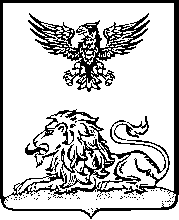 